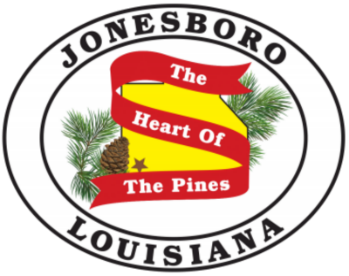 Town of JonesboroMayor Leslie Thompson		P.O. Box 610Ph: 318-259-2385		128 Allen AvenueFax: 318-25-4177		Jonesboro, Louisiana 71251Town of Jonesboro BOARD OF ALDERMENNOTICE OF PUBLIC MEETING	DATE:		Tuesday, March 9, 2021	TIME:		6:00 P.M.	PLACE:		Via Teleconference 		   PUBLIC HEARING AGENDACall of OrderRoll Call-Johnson, Flowers, Ginn, Siadek, and StringerInvocation- SiadekPledge of Allegiance-Stringer Public CommentsMayor’s updateOrdinance 2021-001 Surplus Property bid discussionPolice: New Hire-Sketea WalkerDepartment Head ReportsApproval of February BillsApproval of February FinancialsApproval of February 9th minutesResolution 2021-006 LCDBGAudit 2019-2020 engagement authorizationMayor CommentsAdjournmentIf you necessitate Americans’ with Disabilities Act (ADA) accommodations, please inform Town Hall prior to the meeting to make necessary arrangements.Posted By:_______________ 	Date: ________________  Time: _________________ 